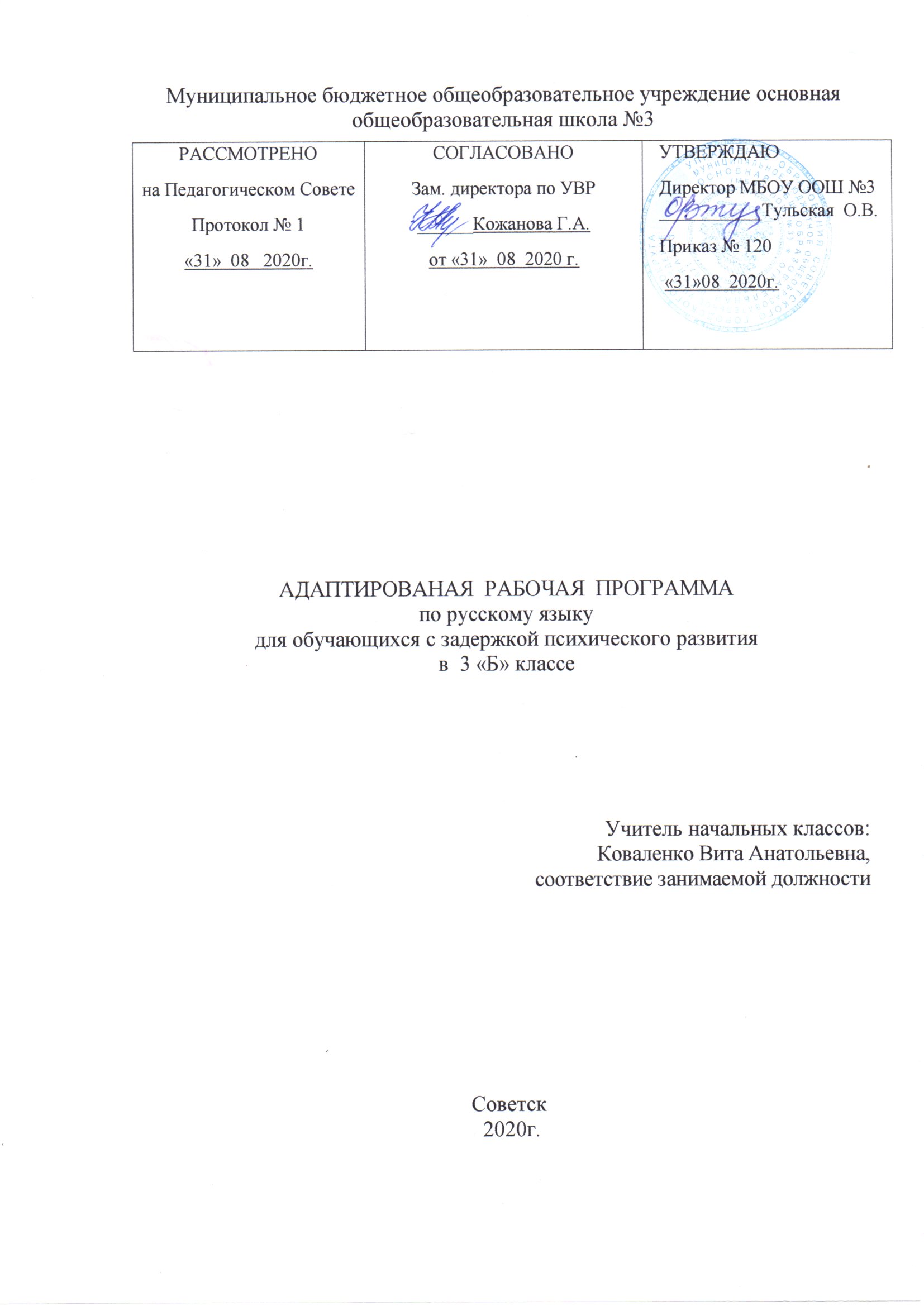 1. Планируемые результаты освоения учебного предметаЛичностные 1. Формирование чувства гордости за свою Родину, российский народ и историю России; осознание своей этнической и национальной принадлежности.2. Формирование уважительного отношения к иному мнению, истории и культуре других народов.3.Развитие мотивов учебной деятельности и формирование личностного смысла учения.4. Развитие навыков сотрудничества со взрослыми и сверстниками в различных социальных ситуациях, умения не создавать конфликтов и находить выходы из спорных ситуаций.5. Формирование установки на безопасный, здоровый образ жизни, мотивации к творческому труду, к работе на результат, бережному отношению к материальным и духовным ценностям.Метапредметные1. Овладение способностью принимать и сохранять цели и задачи учебной деятельности, поиска средств её осуществления.2. Формирование умения планировать, контролировать и оценивать учебные действия 3. Активное использование речевых средств и средств для решения коммуникативных и познавательных задач.4. Использование различных способов поиска (в справочных источниках), сбора, обработки, анализа, организации, передачи и интерпретации информации.5. Овладение логическими действиями сравнения, анализа, синтеза, обобщения, классификации по родовидовым признакам, 6. Готовность слушать собеседника и вести диалог, признавать возможность существования различных точек зрения и права каждого иметь свою, излагать своё мнение и аргументировать свою точку зрения и оценки событий.7. Определение общей цели и путей её достижения; умение договариваться о распределении функций и ролей в совместной деятельности; осуществлять взаимный контроль в совместной деятельности, адекватно оценивать собственное поведение и поведение окружающих.8. Умение работать в материальной и информационной среде начального общего образования (в том числе с учебными моделями) в соответствии с содержанием учебного предмета «Русский язык».Предметные 1. Формирование первоначальных представлений о единстве и многообразии языкового и культурного пространства России, о языке как основе национального самосознания.2. Понимание обучающимися того, что язык представляет собой явление национальной культуры и основное средство человеческого общения; осознание значения русского языка как государственного языка Российской Федерации, языка межнационального общения.3. Овладение первоначальными представлениями о нормах русского языка (орфоэпических, лексических, грамматических, орфографических, пунктуационных) и правилах речевого этикета. 4. Формирование умения ориентироваться в целях, задачах, средствах и условиях общения, выбирать адекватные языковые средства для успешного решения задач 5. Применение орфографических правил и правил постановки знаков препинания при записи собственных и предложенных текстов. Владение умением проверять написанное.6. Овладение учебными действиями 7. Освоение первоначальных научных представлений о системе и структуре русского языка.8. Формирование умений опознавать и анализировать основные единицы языка, грамматические категории языка, употреблять языковые единицы адекватно ситуации речевого общения.     2. Содержание учебного предметаЯзык и речь (2 часа)Виды речи. Речь, её назначение. Речь — отражение культуры человека.Язык, его назначение и его выбор в соответствии с целями и условиями общения.Формирование представлений о языке как основе национального самосознания. Текст, предложение, словосочетание (11 часов)Признаки текста: смысловая связь предложений в тексте, законченность, тема, основная мысль.Построение текста: вступление, основная часть, заключение.Типы текстов: повествование, описание, рассуждение. Предложения по цели высказывания (повествовательные, вопросительные, побудительные) и по интонации (восклицательные и невосклицательные)Знаки препинания в конце предложений. Подлежащее и сказуемое — главные члены предложения. Второстепенные члены. Связь слов в предложении. Распространенные и нераспространенные предложения. Словосочетание. Связь слов в словосочетании. Главное и зависимое слово в словосочетании.Слово в языке и речи (18 часов) Слово и его лексическое значение. Однозначные и многозначные слова. Прямое и переносное значение слов. Синонимы. Антонимы. Омонимы (общее представление). Словосочетание как сложное название предмета. Устойчивые сочетания слов (фразеологизмы) (общее представление). Упражнение в распознавании изученных лексических групп слов в речи, выборе наиболее точного слова для выражения мысли. Работа со словарями учебника.Имя существительное, местоимение, имя прилагательное, глагол. Имя числительное как часть речи (общее представление). Слово и слог. Гласные звуки. Буквы, обозначающие гласные звуки. Правописание слов с безударными гласными в корне слова и ударными гласными после шипящих. Согласные звуки. Буквы, обозначающие согласные звуки. Правописание слов с парным по глухости-звонкости согласным звуком в корне слова. Мягкий знак (Ь) как показатель мягкости согласного звука. Разделительный (Ь) мягкий знак. Упражнение в правописании слов с изученными орфограммами. Перенос слов.                                                                                                                                                 Состав слова (14часов).Основа и окончание слова. Общее понятие о значимых частях слова — корне, приставке, суффиксе, окончании. Наблюдения над изменением формы слова с помощью окончаний и образованием слов с помощью приставок и суффиксов. Однокоренные слова и формы одного и того же слова (сопоставление). Приставка как значимая часть слова. Правописание гласных и согласных в приставках о-, об-(обо-), от- (ото-), до-, по-, под- (подо-), про-, за-, на-, над-, в- (во-), с- (со-), вы-, пере-. Правописание частей слова (22 ч)Распознавание орфограмм в разных частях слова и особенности проверки их написания. Способы проверки орфограмм в корне слова (сопоставление). Правописание парных звонких и глухих согласных. Распознавание орфограмм в разных частях слова и особенности проверки их написания. Способы проверки орфограмм в корне слова (сопоставление). Правописание проверяемых и непроверяемых безударных гласных в корне слова. Чередование согласных в корне слова: пеку— печь, лицо — личный, бег — бежать, верх — вершина, вязать — вяжет и др. Распознавание орфограмм в разных частях слова и особенности проверки их написания. Способы проверки орфограмм в корне слова (сопоставление). Правописание непроизносимых согласных в корне слова.Части речи (61 час).Общее знакомство с частями речи (имя существительное, имя прилагательное, глагол, местоимение, предлоги). Имя существительное как часть речи: общее значение, вопросы, роль в предложении. Имена существительные одушевленные и неодушевленные. Имена существительные собственные и нарицательные. Заглавная буква в собственных именах существительных. Род имен существительных. Правописание безударных гласных в родовых окончаниях Склонение имен существительных с ударными окончаниями в единственном числе. Распознавание падежей. Ь после шипящих на конце имен существительных женского рода (речь, вещь, рожь, мышь) и его отсутствие на конце имен существительных мужского рода (товарищ, мяч). Имена существительные, которые употребляются только в единственном числе (молоко, молодёжь) или только во множественном числе (очки, ножницы). Имя прилагательное как часть речи: общее значение, вопросы, роль в предложении. Имена прилагательные, близкие и противоположные по смыслу. Употребление в речи прилагательных-антонимов. Изменение имен прилагательных по родам и числам при сочетании с именами существительными. Правописание окончаний -ий, -ый, -ая, -яя, -ое, -ее, -ие, -ые. Глагол как часть речи: общее значение, вопросы, роль в предложении. Начальная форма. Глаголы совершенного и несовершенного вида (ознакомление без термина). Изменение глаголов по числам и временам. Настоящее, прошедшее, будущее время. Окончания глаголов в прошедшем времени. Правописание не с глаголами. Глаголы, близкие и противоположные по смыслу (антонимы и синонимы). Выбор наиболее точного глагола для выражения мысли. Многозначность глаголов. Употребление глаголов в прямом и переносном значении.Развитие речи ( внутрипредметный модуль)Соблюдение норм речевого этикета в ситуациях учебного и бытового общения. Корректирование текстов с нарушенным порядком предложений и абзацев, создание собственных текстов по заданным заглавиям. Составление плана текста, создание текста по заданному плану. Определение типов текстов (повествование, описание, рассуждение) и создание собственных текстов заданного типа.Создание собственных текстов и корректирование заданных текстов с учетом правильности, богатства и выразительности письменной речи.  Повторение изученного за год(8 часов).Текст и предложение. Повествовательные, побудительные, вопросительные предложения. Состав слова. Правописание звонких, глухих, непроизносимых, двойных согласных, безударных гласных в корне слова. Разделительные ъ и ь. Части речи: имя существительное, имя прилагательное, глагол. 3.Тематическое планирование №урокаТема урокаКол-вочасовЯзык и речь – 2 ч (повторение за 2 класс)Язык и речь – 2 ч (повторение за 2 класс)Язык и речь – 2 ч (повторение за 2 класс)1Вводный инструктаж. Наша речь.  Виды речи.12Наш язык. 1Текст. Предложение. Словосочетание –8 ч (повторение за 2 класс)Текст. Предложение. Словосочетание –8 ч (повторение за 2 класс)Текст. Предложение. Словосочетание –8 ч (повторение за 2 класс)3Текст. Типы текстов. 14Предложение. Виды предложений по цели высказывания.15Виды предложений по интонации.Словарный диктант № 116Предложения с обращением.17Главные и второстепенные члены предложения. 19.Простое и сложное предложения.110Словосочетание.111.Вводный контрольный диктант.1Слово в языке и речи – 18 ч Слово в языке и речи – 18 ч Слово в языке и речи – 18 ч 12.Лексическое значение слова. Однозначные и многозначные слова.Словарный диктант № 2113.Синонимы и антонимы. Омонимы.114.Слово и словосочетание.115.Фразеологизмы.116. ВПМ « Развитие речи».Обучающее изложение  117.Части речи. 118.Имя существительное. 119.Имя прилагательное.120.Глагол.121.Что такое имя числительное? 122.Однокоренные слова. Проверочная работа № 2123.Звуки и буквы. Гласные звуки. 124.Звуки и буквы. Согласные звуки. 125.Звонкие и глухие согласные звуки. Разделительный мягкий знак.126.ВПМ  « Развитие речи» Обучающее изложение 127. ВПМ « Развитие речи» Проект «Рассказ о слове»128.Контрольный диктант  по теме «Слово в языке и речи»129.Работа над ошибками. Обобщение и закрепление изученного материала.1Состав слова – 12 чСостав слова – 12 чСостав слова – 12 ч30.Корень слова. Как найти в слове корень? 131.Сложные слова.132.Окончание.  Как найти в слове окончание? Контрольное списывание 133.Окончание слова. 134.Контрольный диктант  за 1триместр135.Приставка.Значение приставок.Словарный диктант № 4136.Суффикс. Как найти в слове суффикс?137.Значение суффиксов. Основа слова.138. ВПМ « Развитие  речи» Сочинение по картине А.А. Рылова «В голубом просторе».139.Контрольный диктант  по теме «Состав слова».140.ВПМ « Развитие  речи» Обучающее изложение (упр. 191)141.ВПМ « Развитие  речи» Проект «Семья слов»Проверочная работа1Правописание частей слова – 15 чПравописание частей слова – 15 чПравописание частей слова – 15 ч42.В каких значимых частях слова есть орфограммы?143.Правописание слов с безударными гласными в корне. 144.ВПМ « Развитие  речи» Обучающее изложение.145.Правописание слов с непроизносимыми согласными в корне.Контрольное списывание146.Правописание слов с непроизносимыми согласными в корне147.Правописание слов с удвоенными согласными.148.ВПМ « Развитие  речи» .Сочинение по картине В.М. Васнецова «Снегурочка».149.Контрольный диктант  по теме «Правописание корней слов».150. Работа над ошибками. Правописание суффиксов и приставок.151.Правописание суффиксов и приставок.Словарный диктант 152.Правописание  приставок и предлогов.53.Правописание слов с разделительным твёрдым знаком.153.Контрольный диктант по теме «Правописание частей слова».154.ВПМ « Развитие  речи» Обучающее изложение (упр.278)155.ВПМ « Развитие  речи» .Проект «Составляем орфографический словарь1Части речи Части речи Части речи 56.Части речи.1Имя существительное –21чИмя существительное –21чИмя существительное –21ч57.Имя существительное и его роль в речи. Значение и употребление имён существительных в речи.158.Одушевлённые и неодушевлённые имена существительные. 159.ВПМ « Развитие  речи» Обучающее изложение (упр. 21).160.Собственные и нарицательные имена существительные.161.ВПМ « Развитие  речи» Проект «Тайны имени».Контрольное списывание 162.Число имён существительных. 163.Род имён существительных. Мягкий знак на конце имён существительных после шипящих.164.ВПМ « Развитие  речи» Обучающее изложение.165.Контрольный диктант  по теме «Имя существительное»166.Склонение имён существительных.167.Падеж имён существительных.Словарный диктант 168.ВПМ « Развитие  речи» Сочинение по картине И.Я. Билибина «Иван-царевич и лягушка-квакушка»169.Именительный падеж.170.Родительный падеж.171.Дательный падеж.172.Винительный падеж.173.Творительный падеж.174.Предложный падеж.175.ВПМ « Развитие  речи» Обучающее изложение (упр.101)176.ВПМ « Развитие  речи» Сочинение по картине К.Ф. Юона «Конец зимы. Полдень»177.Контрольный диктант  по теме «Правописание окончаний имён существительных»  за 2 триместр1Имя прилагательное – 10 ч Имя прилагательное – 10 ч Имя прилагательное – 10 ч 78.Значение и употребление имён прилагательных в речи 179.Роль имён прилагательных в тексте180.ВПМ « Развитие  речи» Текст – описание. Отзыв по картине М.А. Врубеля «Царевна – Лебедь»181.Род имён прилагательных.182.Изменение имён прилагательных по родам (сжатие тем)183.Число имён прилагательных184.Изменение имён прилагательных по падежам. Словарный диктант 185.ВПМ « Развитие  речи» Сочинение (или отзыв) по картине А.А. Серова «Девочка с персиками».186.ВПМ « Развитие  речи» Проект « Имена прилагательные в загадках».187.Контрольный диктант  по теме «Имя прилагательное»1Местоимение – 4 чМестоимение – 4 чМестоимение – 4 ч88.Личные местоимения.189.Изменение личных местоимений по родам190.Правописание местоимений.Проверочная работа 191.ВПМ « Развитие  речи» Обучающее изложение 1Глагол – 8 чГлагол – 8 чГлагол – 8 ч92.Значение и употребление глаголов в речи193.Неопределённая форма глагола. 194.Число глаголов.195.Времена глаголов. 2-ое лицо глаголов.196.Изменение глаголов по временам. 197.ВПМ « Развитие  речи» Изменение глаголов по временам.Обучающее изложение 198.Род глаголов в прошедшем времени. Обобщение изученного  материала о глаголе.199.Контрольный диктант  за 3 триместр по теме « Глагол»Повторение –3 чПовторение –3 чПовторение –3 ч100.Обобщение и систематизация изученного о частях речи. Работа над ошибками1101.Итоговый диктант1102.Обобщение изученного о слове, предложении. Работа над ошибками.1